Nasze symbole narodowe – flaga, godło.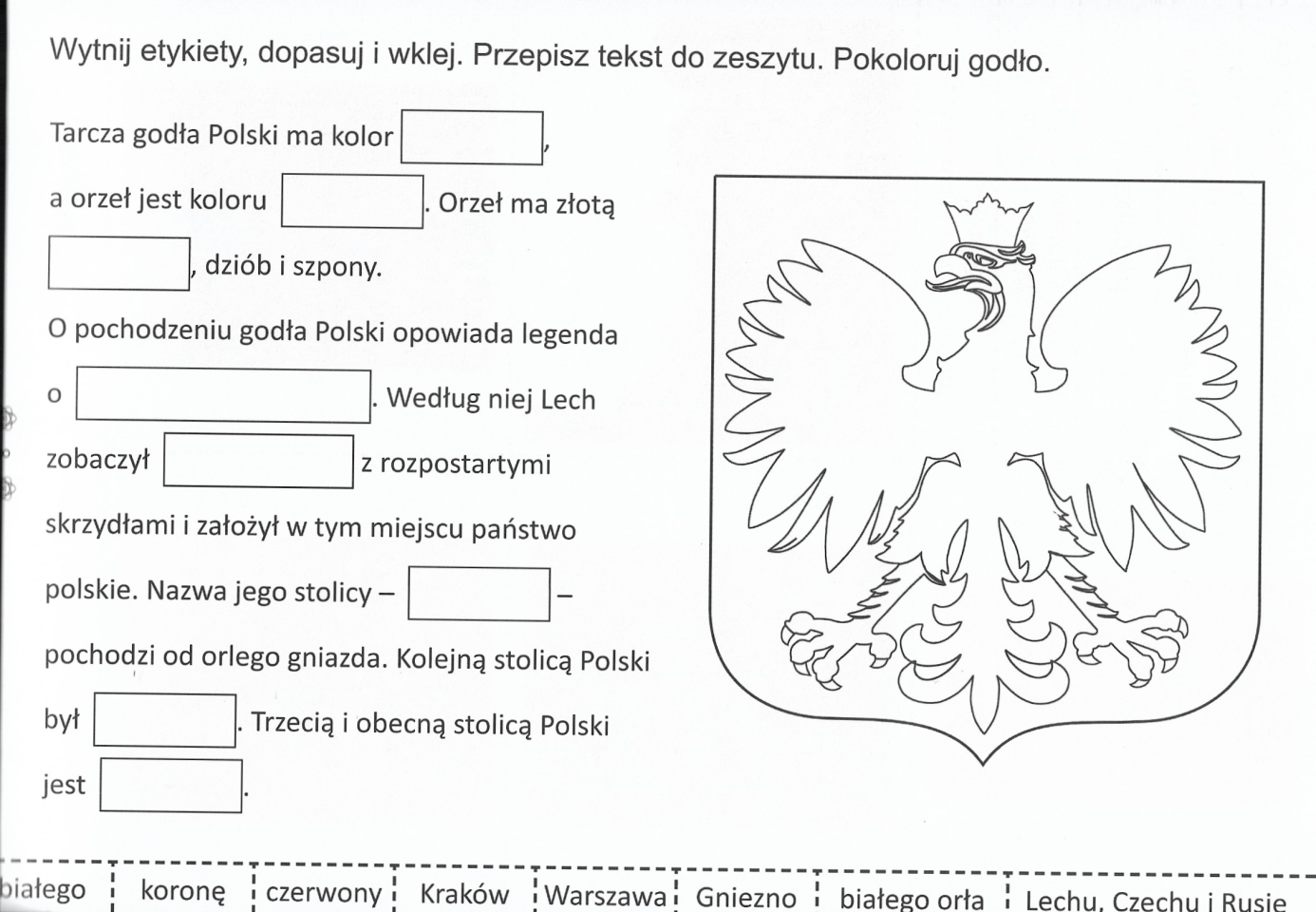 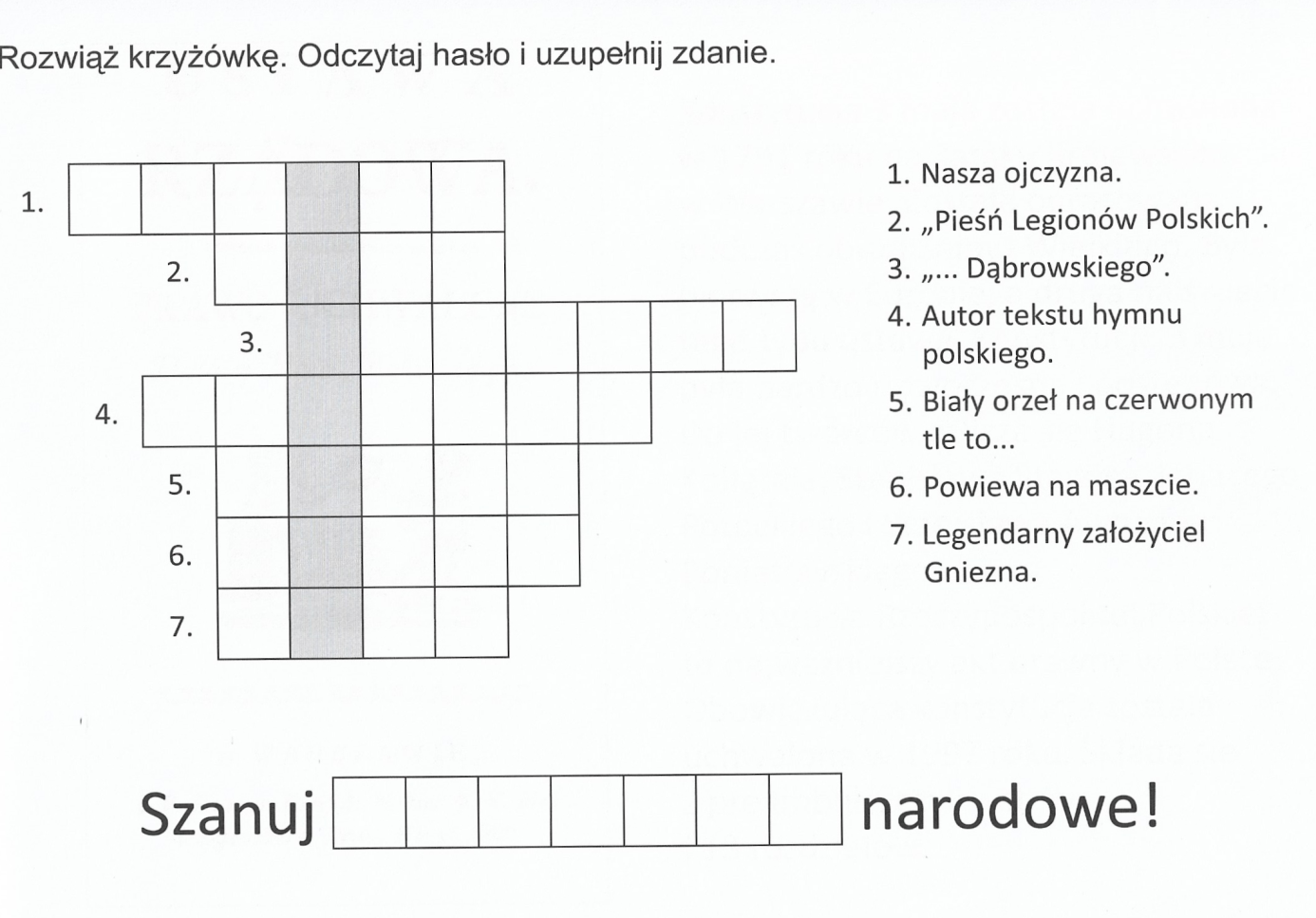 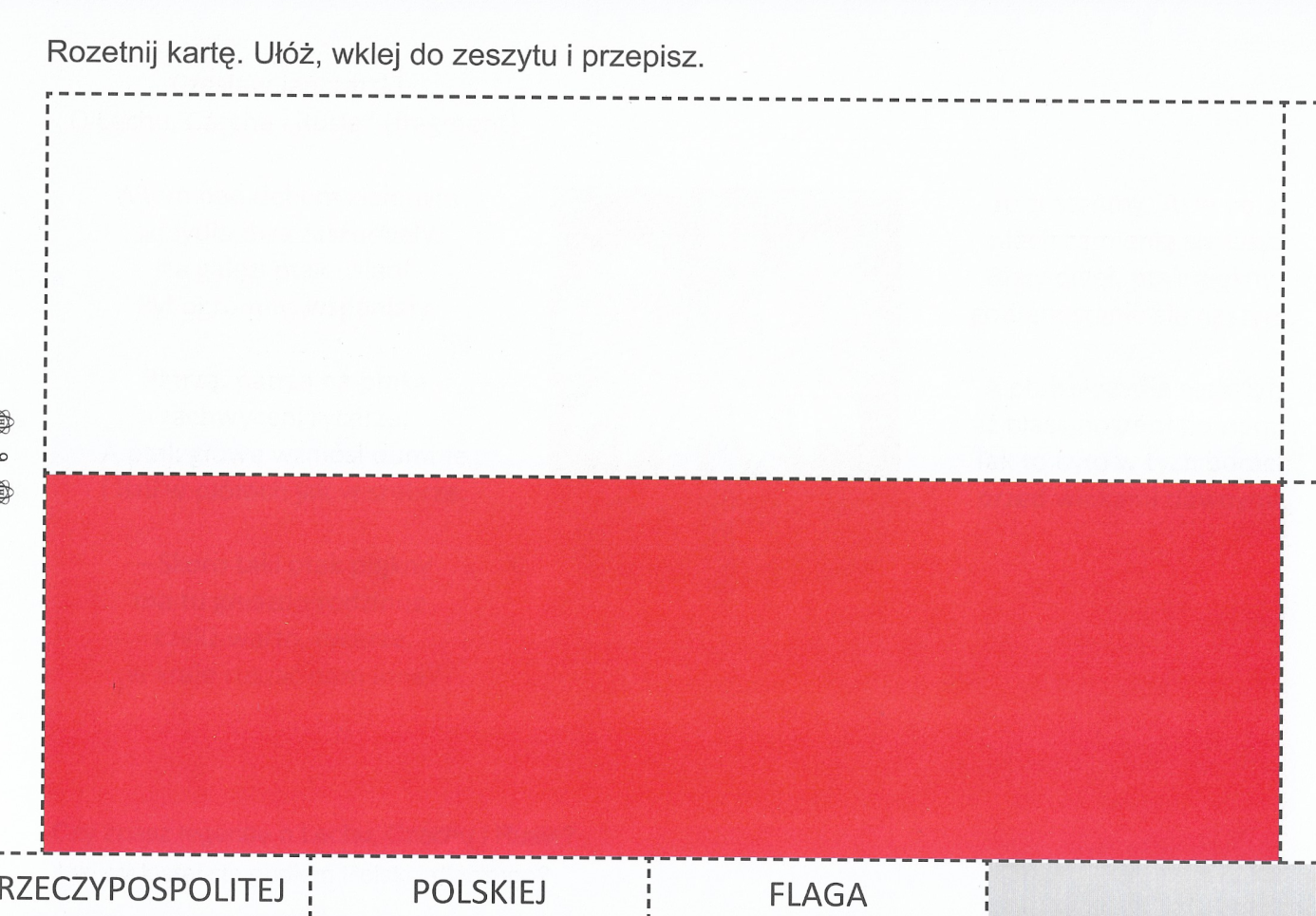 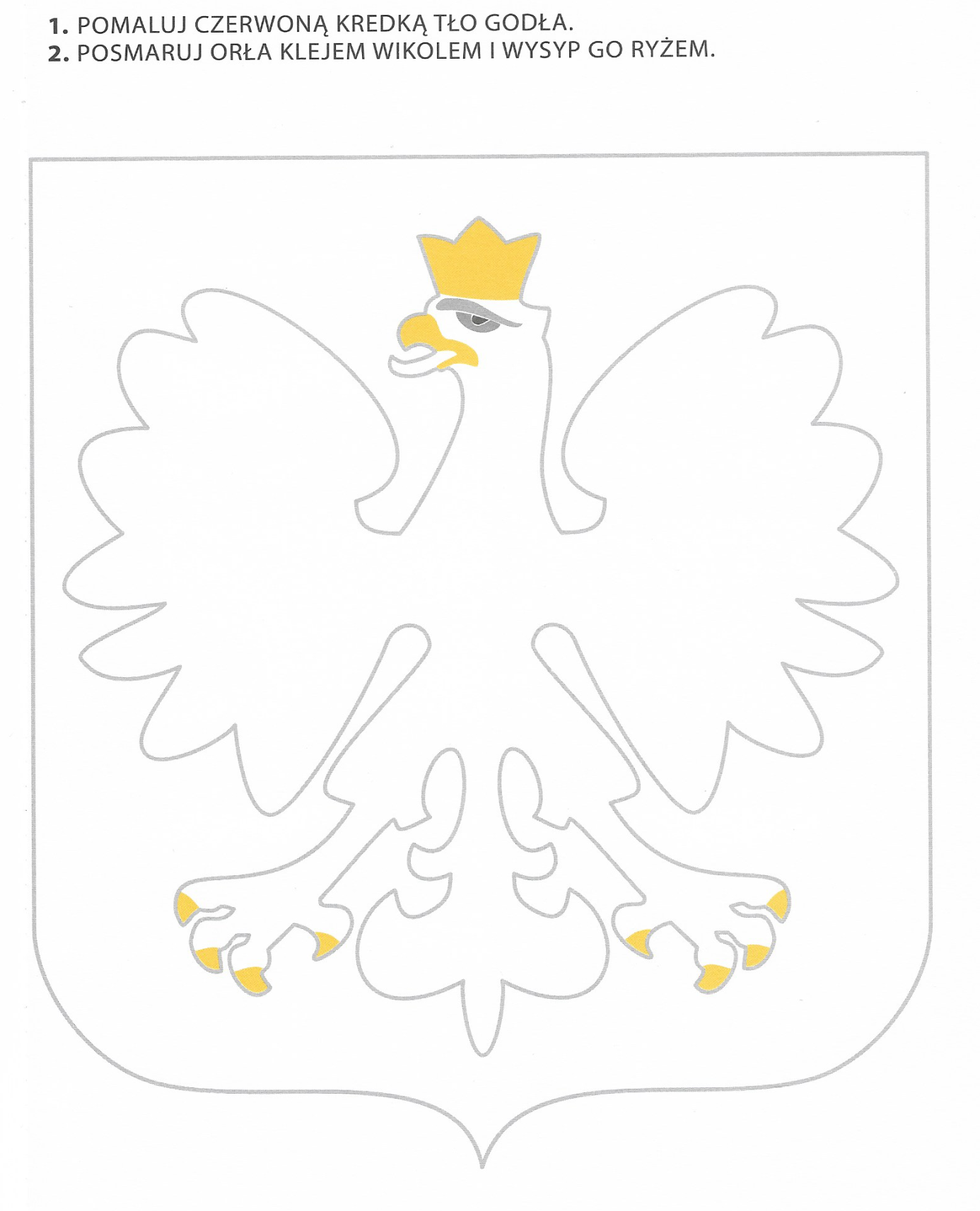 